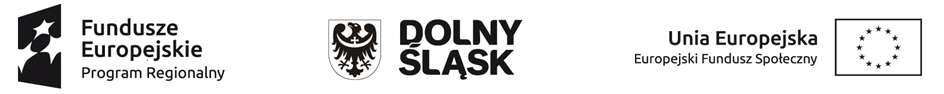 Projekt współfinansowany pzez Unię Europejską ze środków Europejskiego Funduszu Społecznego 
w ramach Regionalnego Programu Operacyjnego Województwa Dolnośląskiego 2014 – 2020Nazwa kursu/szkolenia:Kurs/szkolenie Stowarzyszenia Elektryków Polskich (SEP) 1 kV – uprawnienia elektryka –eksploatacja urządzeń, instalacji i sieci elektroenergetycznych do 1 kVWykonawca:Centrum Edukacji Darpin Dariusz Pindych, ul. Teatralna 1, 58-500 Jelenia GóraMiejsce: Zespół Szkół Elektronicznych w Jeleniej Górze, ul. Grunwaldzka 64Termin:28.06.2021-02.07.2021 Grupa 1: godz. 8:00-14:00, Grupa: 14:00-20:00